Spelling test: Year 5Given: 2.6.20Test: 9.6.20Spelling test: Year 6Given: 2.6.20Test: 9.6.20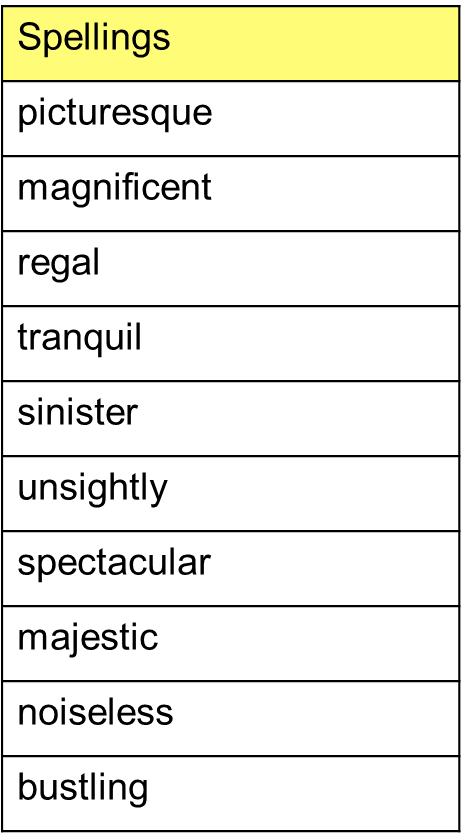 Spellingsambitiousdeliciousofficialpotentialfinancialappreciateabundant fragrant innocence dependable 